‘Til It All Comes ‘Round Again (Solstice Song)Words & Music © Kate Ferris - SOCAN 2019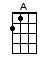 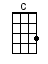 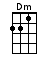 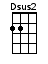 INSTRUMENTAL INTRO:  / 1 2 3 / 1 2 3 / [Dm][Dsus2] / [Dm][Dsus2] / [Dm][Dsus2] / [Dm][Dsus2] /[Dm] Darkness holds the earth in [C] icy [Dm] thrall [Dm] In the frozen forest [C] footsteps [Dm] fall[Dm] Bonfires’ flames dance [C] higher in the [A] night[Dm] As we come to greet the re-[C]turning [Dm] light [Dsus2][Dm][Dsus2] / [Dm][Dsus2] / [Dm][Dsus2] /[Dm] Darkness holds the earth in [C] icy [Dm] thrall [Dm] In the frozen forest [C] footsteps [Dm] fall[Dm] Bonfires’ flames dance [C] higher in the [A] night[Dm] As we come to greet the re-[C]turning [Dm] light [Dsus2][Dm][Dsus2] / [Dm][Dsus2] / [Dm][Dsus2] /[Dm] Spirits of the ancest-[C]ors sur-[Dm]rounded [Dm] As the Stag and Lady [C] thus were [Dm] crowned [Dm] Spells compelled the [C] darkness to take [A] flightSo it [Dm] would come ‘round again, the re-[C]turning [Dm] light [Dsus2][Dm][Dsus2] / [Dm][Dsus2] / [Dm][Dsus2] /INSTRUMENTAL:[Dm] Darkness holds the earth in [C] icy [Dm] thrall [Dm] In the frozen forest [C] footsteps [Dm] fall[Dm] Bonfires’ flames dance [C] higher in the [A] night[Dm] As we come to greet the re-[C]turning [Dm] light [Dsus2][Dm][Dsus2] / [Dm][Dsus2] / [Dm][Dsus2] /[Dm] Tracing steps of those who [C] came be-[Dm]fore us [Dm] Joining once again, the [C] ancient [Dm] chorus[Dm] So we cele-[C]brate this longest [A] night‘Til it [Dm] all comes ‘round again, the re-[C]turning [Dm] light[Dm] So we cele-[C]brate this longest [A] night‘Til it [Dm] all comes ‘round again, the re-[C]turning [Dm] light [Dsus2][Dm][Dsus2] / [Dm][Dsus2] / [Dm][Dsus2] /INSTRUMENTAL:[Dm] Darkness holds the earth in [C] icy [Dm] thrall [Dm] In the frozen forest [C] footsteps [Dm] fall[Dm] Bonfires’ flames dance [C] higher in the [A] night[Dm] As we come to greet the re-[C]turning [Dm] light [Dsus2][Dm] As we come to greet the re-[C]turning [Dm] light www.bytownukulele.ca